Chaudhary Devi Lal University, Sirsa(Established by the State Legislature Act 9 of 2003)Department of English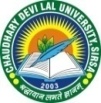 Open elective for Post-Graduate students of Other DepartmentsName of the Couse: 	Study of an Author-ShakespeareTotal Credits:		04 (Four)Total Marks:		100				(Internally Assessed-30, Externally Assessed-70Exam Scheme: (for external evaluation)- Five questions of 14 marks each to be attempted by a student including one compulsory question and four more questions out of Eight questions asked.  The compulsory question no One will consist of eight items (two from all the four units), expecting students to answer total four (One each from 4 units) in about 150 words.  Examiner will set 8 questions, to each from all the 4 units.  The Students are required to attempt any 4 from the given 8 questions.Syllabus:Unit 1 Times of Shakespeare: Renaissance, Elizabethan Age, Rise of Humanism, Rise of Nationalism, Precursors of Shakespeare, Contemporaries of Shakespeare, Complete Oeuvre of Shakespeare.Unit-II Julius CaeserUnit-III SonnetNo. 1, 18, 29, 30, 65, 73, 116 & 138Unit-IV Response’e to Shakespeare:Samuel Johnson: Preface to ShakespearePassed by PGBOS on 14.09.16